Allegato “B” alla Determinazione n. 212 del 24/10/2022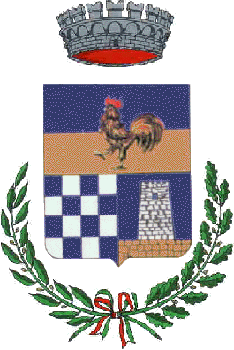 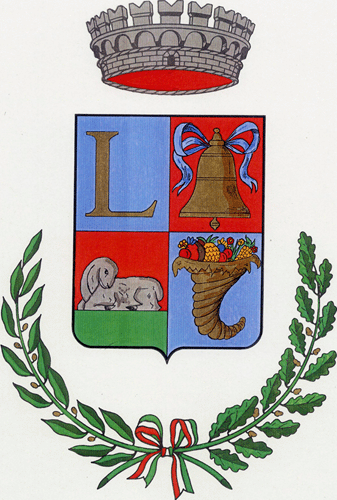 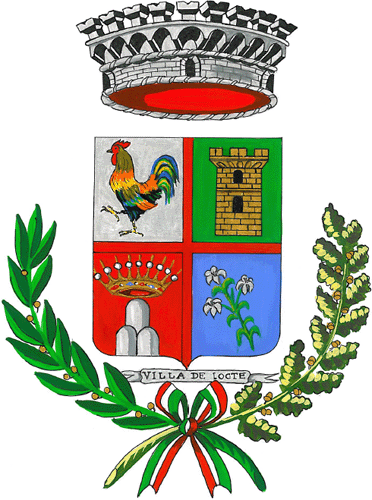 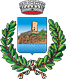 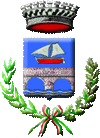 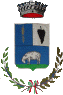 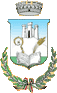 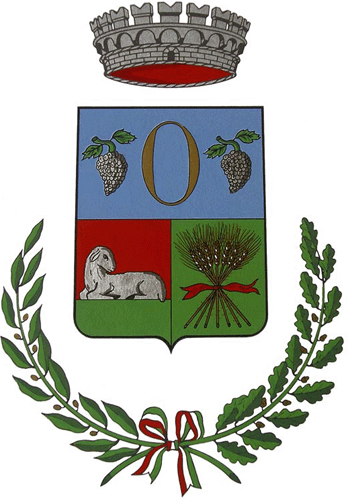 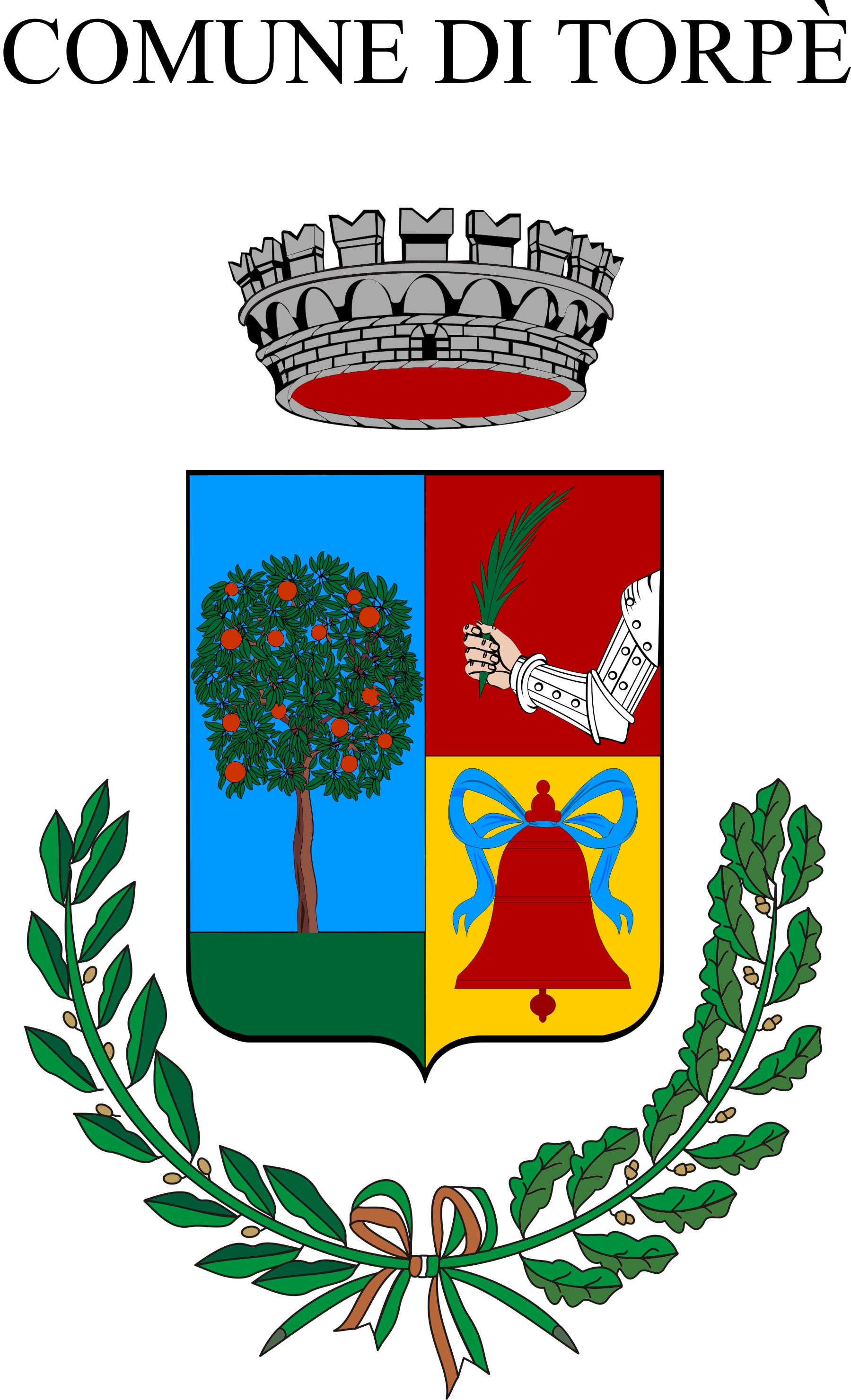 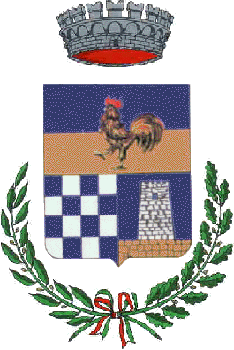 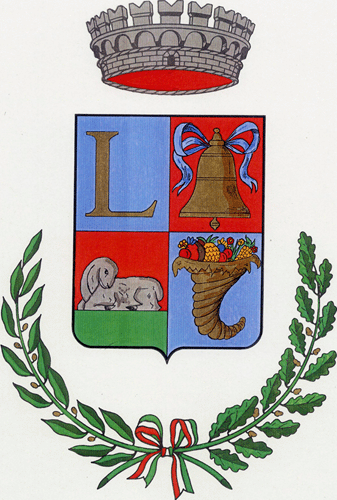 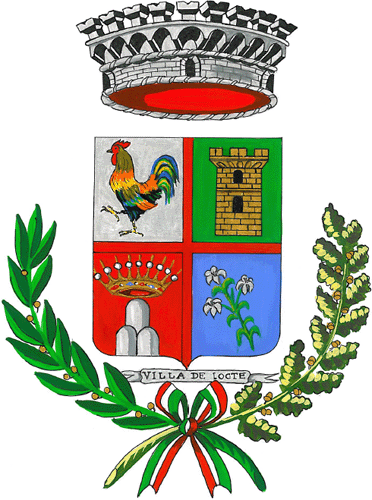 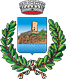 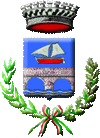 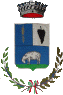 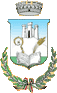 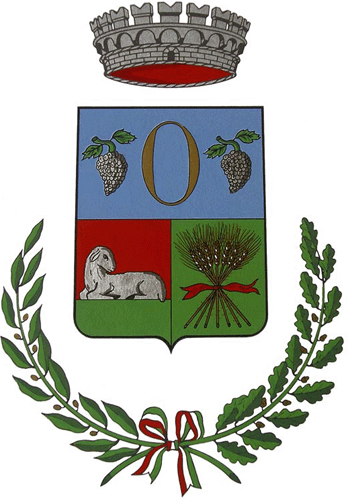 P.L.U.S.  - Ambito Territoriale Distretto di Siniscola	Ufficio per la programmazione e la gestione associata dei servizi alla persona                            DOMANDA DI RIMBORSO PER LE SPESE SOSTENUTE DALL’AMMINISTRATORE DI SOSTEGNO(Fondo L.R. n. 24/2018 art. 2 co.1 lett. e) e lett. f)) Annualità 2021All’Ufficio di Piano del PLUS Distretto di SiniscolaPEC: protocollo@pec.comune.siniscola.nu.itIl/La sottoscritto/a 							  Cod.Fisc.(		) nato/a il  					                                                                                   a				Prov.		, residente in	(Prov.)	(CAP)	telefono  		  	e-mail	, PEC  	IN QUALITÀ DI AMMINISTRATORE DI SOSTEGNODel sig./ra				(Cognome e nome) nato/a a  				                                                      il	residente nel Comune di			(Prov.)	(cap)		 in Via		Codice Fiscale 			                                                                                   Telefono  			CHIEDEla concessione del rimborso previsto per i costi sostenuti nell’anno 2021 relativo a:spese sostenute secondo il criterio dell'equa indennità previsto dall'articolo 379 del codice civile;oneri sostenuti per la stipulazione di polizze assicurative contratte per la responsabilità civile connessa con l'incarico ricoperto.A TAL FINEai sensi di quanto previsto dagli articoli 46 e 47 del D.P.R. 28 dicembre 2000 n. 445, consapevole delle sanzioni penali richiamate dall’art. 76 del medesimo D.P.R. in caso di dichiarazioni mendaci e di formazione o uso di atti falsi e della decadenza dal beneficio ottenuto sulla base di dichiarazioni non veritiere prevista dall’articolo 75 del citato D.P.R.,Allegato “B” alla Determinazione n. 212 del 24/10/2022P.L.U.S.  - Ambito Territoriale Distretto di Siniscola	Ufficio per la programmazione e la gestione associata dei servizi alla persona                            DICHIARAdi essere stato nominato/a Amministratore di Sostegno con Decreto n.		del	 emesso dal Tribunale Civile di	;che l’amministrato risiede nel Comune di	appartenente al Plus Distretto di Siniscola;di non aver percepito alcuna indennità e/o rimborso per la medesima pratica in riferimento allo stesso periodo dal Tribunale competente o da altri Enti Pubblici o Privati;di non essere legato al beneficiario da rapporti di coniugio, di unione civile, di convivenza di fatto ovvero di non essere un parente entro il quarto grado o a un affine entro il secondo grado del beneficiario.CHIEDEche il rimborso venga effettuato con la seguente modalità:Accreditamento sul conto corrente postale/ bancario n............................................................................Banca/Poste .............................................................................................................................................Intestato a ................................................................................................................................................Codice IBAN ............................................................................................................................................Allega alla presente:copia del documento d’identità del richiedente (AdS) e dell’amministrato in corso di validità;copia del Decreto di nomina dell’Amministratore di sostegno;copia del provvedimento del Giudice Tutelare nel quale si dichiara che, data l'inconsistenza del patrimonio del beneficiario, non viene riconosciuto alcun rimborso all'amministratore di sostegno;copia delle pezze giustificative dei costi sostenuti e delle quietanze relative all’annualità 2021;copia della Polizza di Assicurazione e ricevuta quietanza premio relativa all’annualità 2021;copia del codice fiscale del richiedente (AdS) e degli estremi delle coordinate bancarie IBAN.Data e luogo	Firma del dichiaranteINFORMATIVA SUL TRATTAMENTO DEI DATI PERSONALI(ai sensi e per gli effetti degli artt. 13 e 14 del Reg. UE 2016/679 “GDPR”)Il Comune di Siniscola La informa che, ai sensi degli articoli 13 e 14 del Regolamento (UE) n. 2016/679 “GDPR” (General Data Protection Regulation), i Suoi dati personali verranno trattati per lo svolgimento di funzioni istituzionali.TITOLARI DEL TRATTAMENTOI titolari del trattamento sono:Il Comune di Siniscola, con sede in Siniscola, nella via Roma n. 125, C.A.P. 08029, C.F. 00141070912, P. IVA 00141070912, tel: 0784870800 , nella persona del Sindaco quale Suo legale rappresentante pro tempore.Ove volesse richiedere maggiori informazioni in merito ai dati personali conferiti o volesse esercitare i Suoi diritti ai sensi degli artt.12-22 GDPR, fermo restando che potrà contattare ciascuno dei contitolari del trattamento, sia telefonicamente, che via posta ordinaria/raccomandata ar/e-mail ordinaria/PEC ai recapiti sopraindicati, al fine di agevolare le Sue richieste, potrà contattare il punto di contatto designato nel contratto di contitolarità ai seguenti recapiti:Indirizzo: Via Roma, n. 125E-mail ordinaria: info@comune.siniscola.nu.itPEC: protocollo@pec.comune.siniscola.nu.it RESPONSABILE DELLA PROTEZIONE DEI DATI (RPD O DPO)Il Responsabile della protezione dei dati (''DPO'') del Comune di Siniscola è il Sig. Paolo Boi contattabile ai seguenti recapiti: boi@monolitweb.com PEC info@pec.monolitweb.com  telefono: 070273363.OGGETTO DEL TRATTAMENTO E CATEGORIE DI DATICiascun contitolare tratta le seguenti categorie di dati personali (nominativo, codice fiscale, dati anagrafici e di residenza, contatti, dati inerenti la situazione di salute e la situazione economica) presenti nelle banche dati comunali, sia cartacee che informatiche, rilevati da banche dati ufficiali, ministeriali e di altri enti, Autorità amministrative indipendenti, Autorità giudiziaria e/o Agenzie autorizzati a disporne e trattarli, nonché forniti dagli stessi interessati o dai loro legali rappresentanti, delegati o incaricati al momento della presentazione delle loro istanze/domande.FINALITÀ E BASE GIURIDICA DEL TRATTAMENTO DEI DATII trattamenti connessi al procedimento in oggetto sono curati soltanto da personale espressamente nominato ed autorizzato al trattamento ai sensi degli artt.29, 32.4 GDPR ed art. 2-quaterdecies D.Lgs. 196/2003, nel rispetto dei principi di cui all’art. 5 “GDPR” e, in particolare, in osservanza dei principi liceità, correttezza, trasparenza, esattezza, integrità, riservatezza, minimizzazione rispetto alle finalità di raccolta e di successivo trattamento.I dati personali forniti sono trattati in ottemperanza agli obblighi normativi derivanti dalle disposizioni sovranazionali e nazionali, nonché in conformità ai provvedimenti amministrativi e, in generale, alle materie di competenza dei contitolari del trattamento con riferimento alla procedura in argomento.Il trattamento dei dati personali è lecito in quanto effettuato esclusivamente per gli adempimenti previsti da norme di legge o di regolamento (art. 6, par. 1, lett. c, “GDPR”) per l’esecuzione dei compiti di interesse pubblico o connessi all’esercizio di pubblici poteri (art. 6, par. 1, lett. e, “GDPR”), e/o per la salvaguardia degli interessi vitali dell'interessato o di un'altra persona fisica (art. 6, par. 1, lett. d, “GDPR”), nel rispetto altresì di quanto precisato dall’art. 2-ter del Codice privacy.Il trattamento dei dati personali particolari di cui all’art. 9 “GDPR” è effettuato nel rispetto delle condizioni di cui al paragrafo 2 del medesimo articolo ed in conformità alle misure di garanzia disposte dal Garante, nonché nel rispetto delle disposizioni di cui all’art. 2-ter, 2-sexies (“Trattamento di categorie particolari di dati personali necessario per motivi di interesse pubblico rilevante”) e 2-septies (“Misure di garanzia per il trattamento di dati genetici, biometrici e relativi alla salute”) del D.Lgs. 196/2003 (cd. Codice della privacy).Il trattamento dei dati relativi a condanne penali e reati di cui all’art. 10 “GDPR” è effettuato nel rispetto di quanto previsto dal medesimo articolo ed in osservanza dei principi di cui all’art. 2-octies del D.Lgs. 196/2003 (“Principi relativi al trattamento di dati relativi a condanne penali e reati”).LUOGO E MODALITÀ DEL TRATTAMENTOIl trattamento dei dati personali relativi al procedimento in oggetto si svolge presso il Comune di Siniscola ed eventualmente con la collaborazione di altri soggetti appositamente nominati, mediante apposito contratto/nomina (cd. DPA) quali “Responsabili del trattamento” ex art. 28 “GDPR”.Il trattamento sarà effettuato con sistemi manuali ed automatizzati atti a memorizzare, gestire e trasmettere i dati stessi, con logiche strettamente correlate alle finalità stesse, sulla base dai dati in nostro possesso e con l’impegno da parte Sua/Vostra di comunicarci tempestivamente eventuali correzioni, integrazioni e/o aggiornamenti. I dati trattati vengono protetti attraverso l’impiego di adeguate misure di sicurezza, organizzative, tecniche e fisiche, per tutelare le informazioni dall’alterazione, dalla distruzione, dalla perdita, dal furto o dall’utilizzo improprio o illegittimo.I dati personali trattati non sono oggetto di un processo decisionale automatizzato, compresa la profilazione.FONTE DEI DATI PERSONALII dati personali oggetto dell'attività di trattamento sono stati ottenuti da:dati	inseriti	nelle	istanze/domande	presentate	dall’interessato	o	da	un	Suo	legale rappresentante/delegato/incaricato;fonti accessibili al pubblico;basi di dati accessibili ai contitolari;uffici giudiziari e di Governo;basi di dati detenuti da altre Pubbliche Amministrazioni.CONSERVAZIONE DEI DATII dati saranno trattati per tutto il tempo necessario alla conclusione del procedimento e, successivamente, saranno conservati in conformità alle norme sulla conservazione della documentazione amministrativa.I criteri usati per determinare i periodi di conservazione si basano su:durata del rapporto;obblighi legali gravanti sul contitolare del trattamento;necessità o opportunità della conservazione, per la difesa dei diritti dei contitolari;previsioni generali in tema di prescrizione dei diritti.NATURA DEL CONFERIMENTOIl conferimento dei dati, tenuto conto delle finalità del trattamento come sopra illustrate, è obbligatorio ed il loro mancato, parziale o inesatto conferimento potrebbe comportare l’impossibilità di fornire il servizio richiesto.DESTINATARI O CATEGORIE DEI DESTINATARI DEI DATI PERSONALII Suoi dati personali potranno essere comunicati a:dipendenti e/o collaboratori di ciascun contitolare, nella loro qualità di autorizzati al trattamento, ai quali sono state fornite istruzioni specifiche. Gli autorizzati hanno differenziati livelli di accesso a seconda delle specifiche mansioni;responsabili (esterni) del trattamento, espressamente nominati ex art. 28 Reg. (UE) n. 2016/679 “GDPR”;altri soggetti pubblici per finalità istituzionali;Agenzia di Tutela della Salute di competenza, Aziende Socio Sanitarie Territoriali,Forze dell’Ordine, Autorità Giudiziaria, Autorità amministrative indipendenti ed Autorità di Pubblica Sicurezza, nei casi espressamente previsti dalla legge;circoscrizioni, istituti scolastici, pubblici, privati o parificati, ed enti convenzionati;gestori di mense e società di trasporto;uffici postali, spedizionieri e corrieri per l’invio di documentazione e/o materiale;istituti di credito per la gestione di incassi e pagamenti;Legali all’uopo incaricati ad intervenire in controversie/contenziosi in cui ciascun contitolare è parte;soggetti istanti ai sensi della Legge 241/1990 e ss.mm.ii. e del D.Lgs. 33/2013 e ss.mm.ii.I Suoi dati potranno essere soggetti a diffusione esclusivamente per quanto previsto dagli obblighi in tema di pubblicità legale e di trasparenza e, comunque, nel rispetto della privacy.TRASFERIMENTO DEI DATI ALL’ESTEROI dati personali, in alcuni specifici casi, vengono trasferiti verso paesi terzi o organizzazioni internazionali nel pieno rispetto della disciplina in materia di protezione dei dati personali, ossia soltanto in presenza di decisioni di adeguatezza (art 45 del regolamento UE 2016/679) ovvero, in mancanza di tale decisione, quando il titolare o il responsabile del trattamento forniscano garanzie adeguate che prevedano diritti azionabili e mezzi di ricorso effettivi per gli interessati (art. 46 del Regolamento UE 2016/679), quali, ad esempio, gli strumenti giuridici vincolanti ed esecutivi tra soggetti pubblici (art. 46, par. 2, lett. a) o, previa autorizzazione del Garante, gli accordi amministrativi tra autorità o organismi pubblici (art. 46, par. 3, lett. b). In assenza di ogni altro presupposto, si trasferiranno i dati personali in base ad alcune deroghe che si verificano in specifiche situazioni (art. 49 del Regolamento UE 2016/679).DIRITTI DEGLI INTERESSATISi comunica che, in qualsiasi momento, in qualità di interessato potrà esercitare i seguenti diritti:diritto di accesso ai propri dati personali ex art. 15 “GDPR”;diritto di rettifica dei propri dati personali ex art. 16 “GDPR”, ove quest’ultimo non contrasti con la normativa vigente sulla conservazione dei dati stessi;diritto alla cancellazione («diritto all’oblio») dei propri dati personali (ex art. 17 “GDPR”), ove quest’ultimo non contrasti con la normativa vigente sulla conservazione dei dati stessi;diritto di limitazione del trattamento (ex art. 18 “GDPR”);diritto di opposizione al trattamento dei dati personali che lo riguardano (ex art. 21 “GDPR”).Tutti i sopra riportati diritti, per il cui contenuto si rinvia ai succitati articoli di legge, potranno essere esercitati mediante richiesta da inoltrarsi al punto di contatto designato come sopra individuato (PEC: protocollo@pec.comune.siniscola.ss.it).Inoltre, qualora si decida di esternalizzare il trattamento e nominare un Responsabile del trattamento, i contitolari si assicureranno, tramite istruzioni precise ed un accordo/nomina ai sensi dell’art. 28 “GDPR”, che questi sia in grado di svolgere i suoi compiti in modo tale che il Titolare non abbia difficoltà a dar seguito all’esercizio dei diritti in questione nei tempi fissati dal “GDPR”.L’esercizio dei diritti sopra riportati potrà essere ritardato, limitato o escluso, secondo quanto previsto dall’art. 2-undecies del D.Lgs. 196/2003 (“Limitazioni ai diritti dell’interessato”).Il modulo per l’esercizio dei diritti è disponibile sul sito internet dell’Autorità Garante per la Protezione dei Dati Personali.DIRITTO DI RECLAMO ALL’AUTORITÀ DI CONTROLLOFatto salvo ogni altro ricorso amministrativo o giurisdizionale, qualora, in qualità di interessato, ritenga che il trattamento dei dati personali a lui riferiti avvenga in violazione di quanto previsto dal Regolamento (UE) 2016/679 “GDPR”, ha il diritto di proporre reclamo a un’Autorità di controllo, segnatamente nello Stato membro in cui risiede abitualmente o lavora oppure del luogo ove si è verificata la presunta violazione.Maggiori informazioni ed un modello di reclamo sono disponibili nel sito internet dell’Autorità Garante per la Protezione dei Dati Personali.